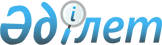 Об определении перечня должностей специалистов социального обеспечения, образования и культуры, которым установлено повышение к должностным окладам за работу в сельской местности
					
			Утративший силу
			
			
		
					Постановление акимата Бородулихинского района Восточно-Казахстанской области от 28 октября 2014 года № 256. Зарегистрировано Департаментом юстиции Восточно-Казахстанской области 27 ноября 2014 года № 3561. Утратило силу - постановлением акимата Бородулихинского района Восточно-Казахстанской области от 17 февраля 2016 года № 23      Сноска. Утратило силу - постановлением акимата Бородулихинского района Восточно-Казахстанской области от 17.02.2016 № 23 (вводится в действие со дня подписания). 

      Примечание РЦПИ.

      В тексте документа сохранена пунктуация и орфография оригинала.

      В соответствии с подпунктом 2) статьи 18, пунктом 3 статьи 238 Трудового Кодекса Республики Казахстан от 15 мая 2007 года № 251, пунктом 2 статьи 31 Закона Республики Казахстан от 23 января 2001 года № 148 "О местном государственном управлении и самоуправлении в Республике Казахстан", акимат Бородулихинского района ПОСТАНОВЛЯЕТ:

      1. Определить перечень должностей специалистов социального обеспечения, образования и культуры, которым установлено повышение к должностным окладам за работу в сельской местности (далее Перечень) согласно приложениям 1, 2, 3 к настоящему постановлению.

      2. Представить Перечень на согласование в Бородулихинский районный маслихат.

      3. Постановления акимата Бородулихинского района Восточно-Казахстанской области от 4 февраля 2009 года № 180 "Об определении перечня должностей специалистов социального обеспечения, образования и культуры, которым установлено повышение к должностным окладам за работу в аульной (сельской) местности" (зарегистрированное в Реестре государственной регистрации нормативных правовых актов 13 марта 2009 года за № 5-8-83, опубликованное в районной газете "Пульс района" от 20 марта 2009 года № 14 (6276)), от 29 марта 2013 года № 666 "О внесении изменения и дополнения в постановление от 4 февраля 2009 года № 180 "Об определении перечня должностей специалистов социального обеспечения, образования и культуры, которым установлено повышение к должностным окладам за работу в аульной (сельской) местности"" (зарегистрированное в Реестре государственной регистрации нормативных правовых актов 29 апреля 2013 года № 2937, опубликованное в районной газете "Пульс района" 17 мая 2013 года № 43 (6662), "Аудан тынысы" 03 мая 2013 № 38 (338)) признать утратившим силу. 

      4. Контроль за исполнением настоящего постановления возложить на заместителя акима района Аргумбаева Б. К.

      5. Настоящее постановление вводится в действие по истечении десяти календарных дней после дня его первого официального опубликования.



      "29" октября 2014 г.

      

 Перечень
должностей специалистов социального обеспечения, которым установлено
повышение к должностным окладам за работу в сельской местности администратора
бюджетных программ государственного учреждения "Отдел занятости и социальных
программ Бородулихинского района Восточно-Казахстанской области"      1. Директор коммунального государственного учреждения.

      2. Заведующий отделением, консультант по социальной работе, социальный работник по уходу, методист.

 Перечень
должностей специалистов образования, которым установлено повышение к
должностным окладам за работу в сельской местности администратора бюджетных
программ государственного учреждения "Отдел образования Бородулихинского
района Восточно-Казахстанской области"      1. Руководитель и заместитель руководителя коммунального государственного учреждения и казенного предприятия, заведующий библиотекой, методическим кабинетом.

      2. Педагогические работники и приравненные к ним лица: учителя всех специальностей, старший воспитатель, воспитатель, мастер, инструктор, старший вожатый, педагог-организатор, педагог дополнительного образования, педагог-психолог.

      3. Специалисты: библиотекарь, медицинская сестра, методист.

 Перечень
должностей специалистов культуры, которым установлено повышение к
должностным окладам за работу в сельской местности администратора бюджетных
программ государственного учреждения "Отдел культуры и развития языков
Бородулихинского района Восточно-Казахстанской области"      1. Руководитель коммунального государственного учреждения и коммунального государственного казенного предприятия, заведующий.

      2. Специалисты культуры: артист, библиотекарь, культ-организатор, преподаватель, музыкальный руководитель, методист, хореограф, оператор звукозаписи.


					© 2012. РГП на ПХВ «Институт законодательства и правовой информации Республики Казахстан» Министерства юстиции Республики Казахстан
				
      И.о. акима района 

А. Нургожин

      Согласовано:

      Секретарь 

У. Майжанов

      Бородулихинского районного маслихата

      Восточно-Казахстанской области
Приложение № 1

к постановлению акимата

Бородулихинского района

№ 256 от 28 октября 2014 года

Приложение № 2

к постановлению акимата

Бородулихинского района

№ 256 от 28 октября 2014 года

Приложение № 3

к постановлению акимата

Бородулихинского района

№ 256 от 28 октября 2014 года

